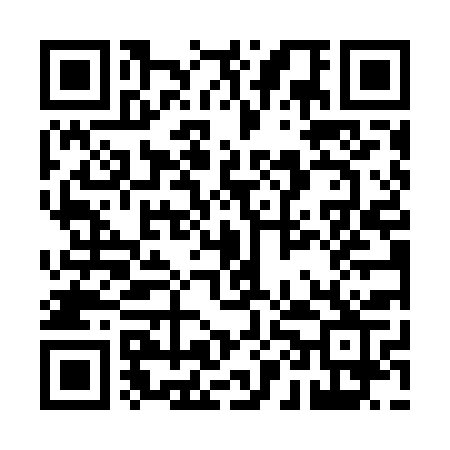 Prayer times for Majid Beara, BangladeshWed 1 May 2024 - Fri 31 May 2024High Latitude Method: NonePrayer Calculation Method: University of Islamic SciencesAsar Calculation Method: ShafiPrayer times provided by https://www.salahtimes.comDateDayFajrSunriseDhuhrAsrMaghribIsha1Wed4:045:2411:553:216:277:472Thu4:035:2411:553:216:277:483Fri4:025:2311:553:206:287:494Sat4:015:2211:553:206:287:495Sun4:005:2211:553:206:297:506Mon4:005:2111:553:206:297:517Tue3:595:2011:553:196:307:518Wed3:585:2011:553:196:307:529Thu3:575:1911:553:196:317:5310Fri3:565:1911:553:196:317:5311Sat3:565:1811:553:186:317:5412Sun3:555:1811:553:186:327:5513Mon3:545:1711:553:186:327:5614Tue3:545:1711:553:186:337:5615Wed3:535:1611:553:186:337:5716Thu3:525:1611:553:176:347:5817Fri3:525:1511:553:176:347:5818Sat3:515:1511:553:176:357:5919Sun3:505:1511:553:176:358:0020Mon3:505:1411:553:176:368:0021Tue3:495:1411:553:176:368:0122Wed3:495:1311:553:166:378:0223Thu3:485:1311:553:166:378:0224Fri3:485:1311:553:166:388:0325Sat3:475:1311:553:166:388:0426Sun3:475:1211:553:166:398:0427Mon3:475:1211:563:166:398:0528Tue3:465:1211:563:166:408:0529Wed3:465:1211:563:166:408:0630Thu3:465:1211:563:166:408:0731Fri3:455:1111:563:166:418:07